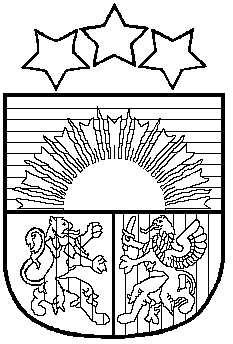 LATVIJAS REPUBLIKAPRIEKULES NOVADA PAŠVALDĪBAS DOMEReģistrācijas Nr. , Saules iela 1, Priekule, Priekules novads, LV-3434, tālrunis , fakss 63497937, e-pasts: dome@priekulesnovads.lvAPSTIPRINĀTS						ar Priekules novada pašvaldības domes30.11.2017.sēdes lēmumu Nr.576(prot.Nr.8,46.)Noteikumi Par kārtību, kādā piedāvājamas  un piešķiramas īrēpašvaldības brīvās dzīvojamās telpas un izbeidzami īres līgumiIzdoti saskaņā ar likuma„Par pašvaldībām”41.panta pirmās daļas 2.punktuI. Vispārīgie noteikumi.1. Šie noteikumi nosaka kārtību, kā tiek piedāvātas un piešķirtas īres tiesības uz pašvaldības brīvajām dzīvojamām telpām un izbeigti īres līgumi, ja īrnieki nepilda īres līguma noteikumus.2. Informācija par pašvaldības brīvajām dzīvojamām telpām tiek izvietota Priekules novada pašvaldības mājas lapā www.priekulesnovads.lv , novada pašvaldības, pagastu pārvalžu un SIA „Priekules nami” telpās.3. Priekules novada pašvaldības veselības un sociālo jautājumu komiteja ( turpmāk tekstā – komiteja) izskata iesniegumus par dzīvojamo telpu piešķiršanu  īrē un par dzīvojamo telpu īres līgumu izbeigšanu un virza lēmumu projektus izskatīšanai pašvaldības domē. 4.Pašvaldības dome pieņem lēmumus par dzīvojamo telpu piešķiršanu īrē vai dzīvojamo telpu īres līgumu izbeigšanu.II. Dzīvojamo telpu piešķiršanas nosacījumi. 5. Dzīvojamās telpas īres tiesības piešķir personai uz iesnieguma pamata, ja dzīvojamo telpu nav izvēlējušās īrēt personas, kuras ir tiesīgas saņemt palīdzību dzīvojamo telpu risināšanā saskaņā ar likumu ''Par palīdzību dzīvokļu jautājumu risināšanā” un Priekules novada pašvaldības 25.11.2010. saistošiem noteikumiem Nr.16 ”Par palīdzību dzīvokļa jautājumu risināšanā un pašvaldības dzīvokļu uzskaites un piešķiršanas kārtību”.6. Personai, kura pretendē uz dzīvojamās telpas īres tiesību piešķiršanu, nedrīkst būt nekāda veida parādu attiecībā pret Priekules novada pašvaldību, tās iestādēm un uzņēmumiem.7. Persona Priekules novada pašvaldībā vai pagasta pārvaldē iesniedz iesniegumu, kurā norāda sekojošo:7.1. vārdu, uzvārdu, deklarēto dzīves vietu, telefona numuru, darba vietu,7.2. izvēlētās  izīrējamās dzīvojamās telpas precīzu adresi,7.3. informāciju, ka izvēlētā dzīvojamā telpa ir apskatīta, ka nepieciešamos kosmētiskos remontdarbus veiks par saviem līdzekļiem un, ka maksājumus, kas saistīti ar dzīvojamās telpas lietošanu, veiks regulāri.8. Ja par dzīvojamo telpu ir noslēgts apakšīres līgums, kas saskaņots ar izīrētāju, uz laiku ne mazāku kā trīs gadi un dzīvojamās telpas īrnieks atsakās no īres tiesībām, tad dzīvojamās telpas īres līgums var tikt noslēgts ar apakšīrnieku, ja apakšīrnieks rakstiski izsaka šādu vēlēšanos un par dzīvojamās telpas īri un komunālajiem maksājumiem nav parādi.9. Ja uz brīvo dzīvojamo telpu ir pieteikušās vairākas Priekules novadā dzīvojošas personas, dzīvojamo telpu piešķir sekojošā kārtībā:9.1. ģimenei vai personai, kuras aprūpē ir nepilngadīgs(i) bērns(i), audžubērns(i), aizbilstamais(ie) vecumā līdz 16 gadiem,9.2. personai ar invaliditāti,9.3. personai, kurai neparedzamu apstākļu dēļ,  jāatbrīvo esošā dzīves vieta,9.4. pārējās personas;9.5.citu novadu iedzīvotāji.10. Ja pretendenti uz brīvo dzīvojamo telpu ir vienādā statusā, tad ar atsevišķu Priekules novada pašvaldības domes lēmumu tiek noteikta dzīvojamās telpas īres tiesību īres maksas izsole vai īres tiesību izloze.11. Dzīvojamās telpas izīrēšanas kārtība:11.1. Pamatojoties uz pašvaldības domes pieņemto lēmumu par dzīvojamās telpas izīrēšanu starp izīrētāju (pašvaldības uzņēmumu vai pagasta pārvaldi) un personu (īrnieku) tiek noslēgts dzīvojamās telpas īres līgums.11.2. Sākotnējais dzīvojamās telpas īres līguma termiņš ir 6 mēneši, ja šajā laikā īrnieks laicīgi norēķinās par saņemtajiem pakalpojumiem un īri, īres tiesības pagarinās uz 3 gadiem. Pēc 3 gadu termiņa notecēšanas, ja īrniekam nav parādsaistību, īrnieks iegūst beztermiņa īres tiesības. 12.Ja īrniekam ir parādsaistības, tad tam pēc izīrētāja rakstveida pieprasījuma ir nekavējoši jāatbrīvo dzīvojamā telpa un jāsamaksā parādi.                                                                                            13.Pašvaldības dome lēmumā ir tiesīga noteikt arī citādus dzīvojamās telpas īres līguma termiņus.14.Izskatot jautājumus par dzīvojamās telpas īres līgumu izbeigšanu sakarā ar īres līguma noteikumu nepildīšanu, uz veselības un sociālo jautājumu komitejas sēdi tiek aicināts īrnieks. Īrnieka neierašanās gadījumā jautājums tiek izskatīts, ja komitejas rīcībā ir ziņas, ka īrniekam pa pastu nosūtīts ierakstīts uzaicinājums piedalīties sēdē.III. Nobeiguma jautājumi.15. Atzīt par spēku zaudējušiem 28.01.2016. Priekules novada pašvaldības noteikumus  ” Par kārtību, kādā piedāvājamas īrē pašvaldības brīvās dzīvojamās telpas un izbeidzami īres līgumi”.16. Noteikumi stājas spēkā ar Priekules novada pašvaldības domes lēmuma pieņemšanas brīdi.                Pašvaldības domes priekšsēdētāja						V. Jablonska